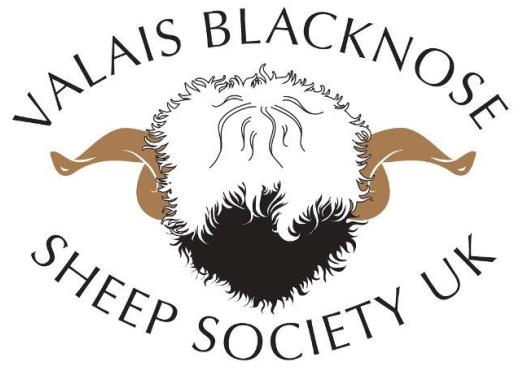 AGENDAWelcomeConstitution and Memorandum of AssociationSociety RulesShow RulesMembership Subscriptions and RenewalsCommittee Roles & Election ProcessGrassroots Flockbook Register – Data Recording CapacityVBSSUK Annual Show Proposal and Current StatusAOBMEETING DETAILSMEETING DETAILSMeeting TitleInaugural MeetingDateDD/MM/YYYYTimeHH:MMVenueConference CallConference Call NumberLandline:  0844 4 73 73 73 / Mobile:  8 73 73Conference PIN336897